BVN World Language Speaking Points Guidelines for 2.5, 3.0, 3.5, 4.0, Hon 4, AP5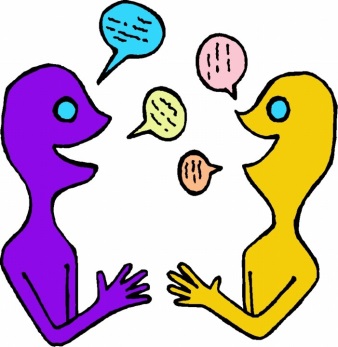 You will begin each class with 5 speaking points on a traditional day and 10 points on a block day.  French and Spanish are participation classes.  Your 100% participation using the target language for all activities is expected in order to retain all of your points.  If you do not participate or you speak English, you will lose points.  When you volunteer and/or give an exemplary answer you will earn extra points.  Additional extra points can be earned after school and at WL tutoring.  You are expected to respond to the best of your ability when called on by the teacher. Speaking points will normally be calculated and entered every 2-3 weeks. The base number of points possible each 2 week period may vary due to testing.  The base number of points possible will = 80%.  Students will be expected to earn extra points to earn a grade over 80%.   To earn points after school you must bring a friend who can participate with you to one of the after school tutoring sessions. There is a 110% limit for the number of extra speaking points possible per period.If you have an excused absence you must make up the points you missed by earing additional points in class and/or during the after school tutoring sessions, during Academic Support or by appointment with your individual teacher.  Expectations by levelLevel 2.5 and 3 for first semester - You must speak only in French or Spanish for all assigned tasks. Level 2.5 and 3 for second semester – You must speak only in French or Spanish from door to door.  Levels 3.5, 4, Honors and AP - You must speak only in French or Spanish from door to door.    Sample of points possible in 2 weeks with no testing:  4 pts x 6 traditional days + 24 pts and 8 pts for 2 block days = 16 pts. So there are 40 points.  The grade book total will be 48 pts. for 100% and 40 pts for the 80%.  The extra credit max will be 52 pts. For 110%  